NOTE:Applicants are strongly recommended to select TWO preferred facilities with a priority, out of three Neutron Facilities listed below. Please be noted that the Facility in his/her home country is not allowed.Applicants are strongly recommended to communicate with the contact person of his/her 1st Priority Facility to find a prospective collaborator at the Facility and discuss their possible collaborative research, as well as more information about the Facility.The possible duration of the Fellowship visit is 3 – 12 months depending on each applicant’s needs and resources available.Contact Persons for Information about the Neutron Facility and Research OpportunitiesJ-PARC (Japan): 			Prof.Toshiji Kanaya, Email:tkanaya@post.kek..jpOPAL at ANSTO (Australia): 	Dr. Jamie Schulz, Email: jys@ansto.gov.auCSNS and CARR (China): 	             Dr. Lin Li, Email: lilin2009@ihep.ac.cnNote: A full list of publications should be included in Applicant’s CV.There is no specific format for this but Title, Background, Purpose, Experimental Plans, Expected Impact, and References may be included. The total length of Scientific Plan should be no more than 4 pages.I certify that the information stated above is true to the best of my knowledge.Signature		: _____________________________Applicant's Name	: _____________________________Date			: _____________________________Please ensure that the following documents are enclosed.CV	(including a full list of publications)					One letter of support from President of the home neutron society or a representative of the home neutron communityPlease ensure that the following document is sent to AONSA Office (fujii.misono@jaea.go.jp)directly from Applicant’s Supervisor.One recommendation letter from a supervisor at home institute	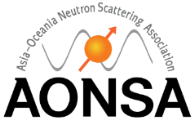 Application FormAONSA Young Research FellowshipAONSA OfficeJ-PARC Center, JAEA 2-4 Shirakata-Shirane, Tokai Ibaraki, 319-1195, JapanPhone: +81-29-284-3752Fax: +81-29-284-3889http://www.anosa.orgAPPLICANT’S PERSONAL INFORMATIONAPPLICANT’S PERSONAL INFORMATIONAPPLICANT’S PERSONAL INFORMATIONAPPLICANT’S PERSONAL INFORMATIONAPPLICANT’S PERSONAL INFORMATIONNameFamily Name,  Middle Name,First NameFamily Name,  Middle Name,First NameFamily Name,  Middle Name,First NamePhotoDate of BirthMonth Day YearAgePhotoNationalitySexMale/FemalePhotoMailing AddressPhotoTelephoneOffice:Mobile:EmailPhotoAPPLICANT’S CURRENT AFFILIATIONAPPLICANT’S CURRENT AFFILIATIONAPPLICANT’S CURRENT AFFILIATIONAPPLICANT’S CURRENT AFFILIATIONHome InstituteDepartmentPositionAddressSUPERVISOR at HOME INSTITUTESUPERVISOR at HOME INSTITUTESUPERVISOR at HOME INSTITUTESUPERVISOR at HOME INSTITUTEName Family Name,Middle Name, First NamePositionTelephoneOffice:EmailEDUCATIONSEDUCATIONSEDUCATIONSEDUCATIONSName of University(Country)Department / Major SubjectsStart - Complete DatesDegreeEMPLOYMENT HISTORYEMPLOYMENT HISTORYEMPLOYMENT HISTORYEMPLOYMENT HISTORYName of Institute (Country)DepartmentStart - Complete DatesPositionPREFERED FACILITIES to VISIT PREFERED FACILITIES to VISIT PREFERED FACILITIES to VISIT PREFERED FACILITIES to VISIT Name of FacilityNeutron Instruments NeededPreferred Start - Complete DatesPriority1st2ndPROSPECTIVE COLLABORATOR at the 1st PRIORITY NEUTRON FACILITY PROSPECTIVE COLLABORATOR at the 1st PRIORITY NEUTRON FACILITY PROSPECTIVE COLLABORATOR at the 1st PRIORITY NEUTRON FACILITY PROSPECTIVE COLLABORATOR at the 1st PRIORITY NEUTRON FACILITY Name Family Name, Middle Name, First NamePositionResearch AreaTelephoneOffice:                             EmailPUBLICATIONS (Up to 5 Publications)PUBLICATIONS (Up to 5 Publications)1Authors, “Title of Publication”, Name of Journal, Vol., Pages, Year2345Scientific Plan for Collaborative Research using Neutron